                                                                                                                                                                                                                                                                                                                                                                                                                                                                                                                                                                                                                                                                                                                                                                                                                                                                                                                                                                                                                                                                                                                                                                                                                                                                                                                                                                                                                                                                                                                                                                                                                                                                                                                                                                                                                                                                                                                                                                                                                                                                                                                                                                                                                                                                                                                                                                                                                                                                                                                                                                                                                                                                                                                                                                                                                                                                                                                                                                                                                                                                                                                                                                                                                                                                                                                                                                                                                                                                                                                                                                                                                                                                                                                                                                                                                                                                                                                                                                                                                                                                                                                                                                                                                                                                                                                                                                                                                                                                                                                                                                                                                                                                                                                                                                                                                                                                                                                                                                                                                                                                                                                                                                                                                                                                                                                                                                                                                                                                                                                                                                                                                                                                                                                                                                                                                                                                                                                                                                                                                                                                                                                                                                                                                                                                                                                                                                                                                                                                                                                                                                                                                                                                                                                                                                                                                                                                                                                                                                                                                                                                                                                                                                                                                                                                                                                                                                                                                                                                                                                                                                                                                                                                                                                                                                                                                                                                                                                                                                                                                                                                                                                                                                                                                                                                                                                                                                                                                                                                                                                                                                                                                                                     Форма ВО – 01 - 1Договор об образовании № _____________на обучение по образовательным программам высшего образованияг. Казань				                             « ______» ________________202__ г.Образовательное учреждение профсоюзов высшего образования «Академия труда и социальных отношений» (ОУП ВО «АТиСО»), осуществляющее образовательную деятельность на основании лицензии на осуществление образовательной деятельности, выданной Федеральной службой по надзору в сфере образования и науки 14 января 2016 года, серии 90Л01 № 0008913, регистрационный № 1885, и свидетельства о государственной аккредитации, выданного Федеральной службой по надзору в сфере образования и науки 13 мая 2016 года, серии 90А01 № 0002019, регистрационный № 1924, именуемое в дальнейшем Исполнитель в лице Директора  Казанского филиала Образовательного учреждения профсоюзов высшего образования «Академия труда и социальных отношений», действующего на основании Доверенности __________________________________________с одной стороны,  и _______________________________________________________________ (фамилия, имя, отчество) именуемый (ая) в  дальнейшем Заказчик (Обучающийся), со второй стороны, совместно  именуемые  Стороны, заключили настоящий договор об образовании на обучение по образовательным программам высшего образования (далее - Договор) о следующем:Предмет Договора1.1.  Исполнитель   обязуется   предоставить  образовательную  услугу,  а  Заказчик   обязуется  оплатить  обучение  по образовательной программе высшего образования ________________________________________________________________________________( наименование  образовательной программы высшего образования)________________________________________________________________________________________________                  (код)                           (наименование специальности или направления подготовки))по ____________________ форме обучения в пределах федерального  государственного        (очно-заочной, заочной)           (выбрать нужное) Образовательного стандарта, в соответствии с учебными планами, в том числе индивидуальными, и образовательными программами Исполнителя.1.2. Срок  освоения  образовательной  программы  (продолжительность обучения)  на  момент  подписания  Договора составляет ______ лет и _________ месяцев.Срок    обучения    по   индивидуальному   учебному   плану,   в   том   числе  ускоренному обучению, составляет _________ лет и ________ месяцев.1.3.  После освоения Обучающимся образовательной программы и успешного прохождения    государственной    итоговой    аттестации    ему    выдается  диплом _____________________ (бакалавра, специалиста, магистра) в  соответствии с пп. 3 и 4 ст. 60 Федерального закона от  29.12.2012 № 273 ФЗ «Об образовании в Российской Федерации».1.4. Обучающемуся, не прошедшему итоговой аттестации  или получившему на итоговой аттестации неудовлетворительные результаты, а также Обучающемуся, освоившему часть образовательной программы и (или) отчисленному из Казанского филиала ОУП ВО «АТ и СО» выдается справка об обучении или о периоде обучения по образцу, самостоятельно устанавливаемому Исполнителем.2. Права и обязанности Заказчика (Обучающегося) 2.1. Заказчик (Обучающейся) обязан:своевременно вносить плату за предоставляемые образовательные услуги, указанные в разделе 1 Договора, в размере и порядке, которые определены Договором, а также предоставлять платежные документы, подтверждающие такую оплату; извещать Исполнителя об изменении своих реквизитов в течение пяти рабочих дней с момента их изменения;возместить расходы Исполнителя, связанные с приостановлением оказания платных образовательных услуг, если такое приостановление вызвано нарушением Заказчиком своих обязательств по Договору;при расторжении Договора по основаниям, предусмотренным подп. 8.2.2, 8.2.4, 8.2.5 Договора, возместить Исполнителю фактически понесенные им расходы по Договору;по требованию Исполнителя уплатить штраф, предусмотренный п. 5.3. Договора.2.1.6 в период обучения быть дисциплинированным, соблюдать требования Договора, устава, локальных нормативных актов, а также распорядительных актов Исполнителя, касающихся предоставляемой образовательной услуги;2.1.7 соблюдать учебную дисциплину и общепринятые нормы поведения, проявлять уважение к научно-педагогическим, инженерно-техническим, административно-хозяйственным и иным работникам ОУП ВО «АТиСО», а также к другим обучающимся;2.1.8 бережно относиться к имуществу Исполнителя;2.1.9 возместить ущерб, причинённый своими виновными действиями имуществу Исполнителя;2.1.10 соблюдать требования, установленные ст. 43 Федерального закона от 29 декабря      2012 г. № 273-ФЗ «Об образовании в Российской Федерации», в том числе:- выполнять задания для подготовки к занятиям, предусмотренным учебным планом (в том числе индивидуальным учебным планом);- извещать Исполнителя о причинах отсутствия на занятиях.2.2. Заказчик вправе:2.2.1 получать информацию от Исполнителя по вопросам организации и обеспечения надлежащего предоставления услуг, предусмотренных разделом 1 Договора;2.2.2 обращаться к работникам Исполнителя по вопросам, касающимся процесса обучения в ОУП ВО «АТиСО»;2.2.3 получать полную и достоверную информацию об оценке своих знаний, умений, навыков и компетенций, а также о критериях этой оценки;2.2.4 пользоваться в порядке, установленном локальными нормативными актами Исполнителя, имуществом ОУП ВО «АТиСО», необходимым для освоения образовательной программы, указанной в разделе 1 Договора;2.2.5 участвовать в учебной и научно-исследовательской работе ОУП ВО «АТиСО»;2.2.6 принимать участие в социально-культурных, оздоровительных и иных мероприятиях, организованных Исполнителем, в порядке, установленном локальными нормативными актами Исполнителя;2.2.7 иные академические права, предусмотренные ч. 1 ст. 34 Федерального закона от 29 декабря 2012 г. № 273-ФЗ «Об образовании в Российской Федерации»;2.2.8 в случае, если Исполнитель нарушил сроки оказания образовательной услуги (сроки начала и (или) окончания оказания образовательной услуги и (или) промежуточные сроки оказания образовательной услуги) либо, если во время оказания образовательной услуги стало очевидным, что она не будет оказана в срок, Заказчик вправе по своему выбору: назначить Исполнителю новый срок, в течение которого Исполнитель должен приступить к оказанию образовательной услуги и (или) закончить оказание образовательной услуги; поручить оказать образовательную услугу третьим лицам за разумную цену и потребовать от Исполнителя возмещения понесенных расходов; потребовать уменьшения стоимости образовательной услуги; расторгнуть Договор;3. Права и обязанности Исполнителя3.1. Исполнитель обязан:зачислить Заказчика, выполнившего установленные законодательством Российской Федерации, уставом и локальными нормативными актами ОУП ВО «АТиСО» условия приема, в установленном порядке в ОУП ВО «АТиСО» в качестве студента; довести до сведения Заказчика информацию о предоставлении платных образовательных услуг, в порядке и объеме, которые предусмотрены законом Российской Федерации от 07 февраля 1992 г. № 2300-1 «О защите прав потребителей», Федеральным законом от 29 декабря 2012 г. № 273-ФЗ «Об образовании в Российской Федерации»;организовать и обеспечить надлежащее предоставление платных образовательных услуг, предусмотренных разделом 1 Договора, которые оказываются в соответствии с федеральным государственным образовательным стандартом, учебным планом, в том числе индивидуальным, а также расписанием занятий ОУП ВО «АТиСО»;выдать Заказчику документы, подтверждающие статус Обучающегося (студенческий билет, зачётную книжку и др.);3.1.5 обеспечить Обучающемуся уважение человеческого достоинства, защиту от всех форм физического и психического насилия, оскорбления личности, обеспечить условия укрепления нравственного, физического и психологического здоровья, эмоционального благополучия Обучающегося с учетом его индивидуальных особенностей.3.2. Исполнитель вправе: самостоятельно осуществлять образовательный процесс, устанавливать системы оценок, формы, порядок и периодичность промежуточной и итоговой аттестации Заказчика; применять к Заказчику меры поощрения и меры дисциплинарного взыскания в соответствии с законодательством Российской Федерации, уставом ОУП ВО «АТиСО», Договором, а также в соответствии с локальными нормативными актами ОУП ВО «АТиСО»; требовать от Заказчика уплаты штрафа за нарушение обязательств по оплате образовательных услуг в размере, установленном п. 5.3. Договора; отказаться от исполнения обязательств по Договору при условии полного возмещения Заказчику убытков; в случае возникновения задолженности за обучение Исполнитель вправе приостановить оказание образовательных услуг и не допускать Обучающегося к занятиям, промежуточной и (или) итоговой аттестации до момента полного погашения задолженности по оплате.4. Стоимость образовательных услуг, сроки и порядок их оплаты4.1. Полная стоимость образовательных услуг за весь период обучения, которая складывается из стоимостей образовательных услуг, указанных в подп. 4.1.1. – 4.1.5. Договора, составляет _____________________________________________________________4.1.1. Стоимость в 20___-20__ учебном году составляет _______________________ (_____________________________________________________________) рублей ______ коп.4.1.2. Стоимость в 20___-20__ учебном году составляет _______________________ (_____________________________________________________________) рублей ______ коп.4.1.3. Стоимость в 20___-20__ учебном году составляет _______________________ (_____________________________________________________________) рублей ______ коп.4.1.4. Стоимость в 20___-20__ учебном году составляет _______________________ (_____________________________________________________________) рублей ______ коп.4.1.5. Стоимость в 20___-20__ учебном году составляет _______________________ (_____________________________________________________________) рублей ______ коп.4.2.	Увеличение стоимости образовательных услуг после заключения Договора не допускается, за исключением случаев увеличения стоимости указанных услуг с учётом уровня инфляции, предусмотренного основными характеристиками федерального бюджета на очередной финансовый год и плановых период. Указанные корректировки доводятся до сведения Заказчика не позднее 15 мая года, предшествующего учебному году, подлежащего оплате, путём размещения информации на официальном сайте Казанского филиалаОУП ВО «АТиСО» в информационно-телекоммуникационной сети «Интернет», а также на информационных стендах Казанского филиала ОУП ВО «АТиСО».          4.3. Студентам, являющихся членами профсоюза, ежегодно подтверждающих документально факт членства в профсоюзной организации, предоставляются скидки по оплате обучения в размере 20 %;          4.4.    Порядок и сроки оплаты:4.4.1 оплата образовательных услуг по выбору Заказчика может производиться в следующем порядке (отметить нужное):   оплата полной стоимости образовательных услуг единым платежом;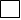    оплата образовательных услуг с разбивкой по периодам обучения;4.4.2 оплата полной стоимости образовательных услуг единым платежом осуществляется Заказчиком в течение 5 (пяти) рабочих дней с даты зачисления Заказчика в                                  ОУП ВО «АТиСО»;4.4.3 оплата образовательных услуг с разбивкой по периодам обучения, указанным в       подп. 4.1.1. – 4.1.2. Договора, производится Заказчиком в следующем порядке: - 50 (пятьдесят) процентов от суммы стоимости образовательных услуг, указанной в подп. 4.1.1. настоящего Договора, оплачивается в течение 5 (пяти) рабочих дней с даты зачисления Заказчика в ОУП ВО «АТиСО». Оставшаяся часть суммы оплачивается до 01 февраля учебного года, указанного в подп. 4.1.1. Договора;- 50 (пятьдесят) процентов от суммы, указанной в подп. 4.1.2. Договора, оплачивается не позднее последнего дня учебного года, указанного в подп. 4.1.1. Договора. Оставшаяся сумма оплачивается до 01 февраля учебного года, указанного в подп. 4.1.2. Договора;- стоимость платных образовательных услуг, указанная в подп. 4.1.3. – 4.1.6., оплачивается Заказчиком аналогично правилам абз. 2 подп. 4.3.3 п. 4.3. Договора. Для целей настоящего раздела Договора учебный год (год обучения) считается равным 12 (двенадцати) месяцам, начинается с 01 сентября.4.5.	 При внесении изменений в п. 1.1. Договора стоимость платных образовательных услуг подлежит перерасчёту. Перерасчёт стоимости образовательных услуг производится с даты внесения изменений в п. 1.1. Договора. 4.6.	 В случае досрочного расторжения или прекращения действия Договора Исполнитель возвращает Заказчику стоимость образовательных услуг, внесённую Заказчиком, за вычетом фактически понесённых Исполнителем расходов.4.7.	Образовательные услуги, оказываемые по настоящему Договору, налогом на добавленную стоимость не облагаются на основании подп. 14 п. 2 ст. 149 Налогового кодекса Российской Федерации. 4.8.	Стоимость образовательных услуг не включает в себя расходы по перечислению денежных средств, если оплата услуг производится безналичным расчётом.4.9. Оплата производится путём перечисления денежных средств на расчётный счёт Исполнителя.4.9.1 Обязательства Заказчика по оплате обучения считаются исполненными после фактического поступления денежных средств на счёт Исполнителя.5. Ответственность СторонЗа неисполнение или ненадлежащее исполнение своих обязанностей Стороны несут ответственность, предусмотренную законодательством Российской Федерации и Договором. При обнаружении недостатка оказанной платной образовательной услуги, в том числе оказания не в полном объеме, предусмотренном образовательными программами (частью образовательной программы), Заказчик вправе по своему выбору потребовать: 5.2.1 безвозмездного оказания образовательной услуги; 5.2.2 соразмерного уменьшения стоимости оказанной образовательной услуги; 5.2.3 возмещения понесенных им расходов по устранению недостатков оказанной образовательной услуги своими силами или третьими лицами. За нарушение обязательств по оплате образовательных услуг по Договору Заказчик по требованию Исполнителя уплачивает штраф в размере 0,2 % от несвоевременно уплаченной суммы за каждый календарный день просрочки платежа. 6. Порядок урегулирования споров6.1. Все споры и разногласия, которые могут возникнуть у Сторон при исполнении Договора или в связи с ним, разрешаются путем переговоров между Сторонами. 6.2. В случае невозможности урегулирования Сторонами разногласий путем переговоров спор подлежит рассмотрению в судебном порядке в соответствии с законодательством Российской Федерации.7. Срок действия Договора7.1. Договор вступает в силу с момента подписания и действует в течение всего срока обучения и до полного исполнения Сторонами принятых на себя обязательств.8. Основания изменения и расторжения Договора8.1. Условия, на которых заключен настоящий Договор, могут быть изменены по соглашению Сторон или в соответствии с законодательством Российской Федерации. 8.2. Договор может быть расторгнут: 8.2.1 по взаимному соглашению Сторон; 8.2.2 по инициативе Исполнителя в случае применения к Обучающемуся, достигшему возраста пятнадцати лет, отчисления как меры дисциплинарного взыскания, в случае невыполнения Обучающимся по профессиональной образовательной программе обязанностей по добросовестному освоению такой образовательной программы и выполнению учебного плана, а также в случае установления нарушения порядка приёма в образовательную организацию, повлекшего по вине Обучающемуся его незаконное зачисление в ОУП ВО «АТиСО»;8.2.3 в случае перевода Обучающегося для продолжения обучения за счёт ассигнований из федерального бюджета (с даты, определённой распорядительным актом Исполнителя);8.2.4 при одностороннем отказе Заказчика от Договора при условии оплаты Исполнителю фактически понесённых им расходов, связанных с исполнением обязательств по настоящему Договору; 8.2.5 по инициативе Исполнителя в одностороннем порядке в случае невозможности надлежащего исполнения обязательства по оказанию платных образовательных услуг вследствие действий и (или) бездействий Заказчика; 8.2.6 просрочки оплаты Заказчиком стоимости платных образовательных услуг;8.2.7 по обстоятельствам, не зависящим от воли Сторон, в том числе в случае ликвидации Исполнителя; 8.2.8 в иных случаях, предусмотренных законодательством Российской Федерации. 8.3. Договор считается расторгнутым с даты, определенной распорядительным актом Исполнителя или соглашением к Договору. 8.4. Отчисление Заказчика не влечет прекращения его (её) обязательств по оплате оказанных Исполнителем образовательных услуг.8.5. Договор может быть изменен по соглашению Сторон.9. Дополнительные условия9.1. Условием приема на обучение по настоящему Договору является предоставление Обучающимся согласия на обработку Исполнителем его персональных данных в соответствии с Федеральным законом от 27 июля 2006 г. № 152-ФЗ «О персональных данных».9.2. В случае если Обучающийся не явится в назначенный день на итоговую аттестацию по уважительной причине, ему по письменному заявлению может быть назначена повторная итоговая аттестация.10. Заключительные положения10.1. В случае предоставления Обучающемуся академического отпуска, отпуска по беременности и родам, отпуска по уходу за ребёнком до достижения им возраста трёх лет исполнение обязательств по Договору приостанавливается на период предоставленного отпуска до момента допуска к учебному процессу в соответствии с локальным и(или) распорядительным актом Исполнителя.10.2. Если невозможность исполнения Договора возникла по обстоятельствам, за возникновение которых Стороны не отвечают, либо они не были в состоянии предотвратить наступление таких событий, образовательная услуга Исполнителя до момента возникновения указанных обстоятельств подлежит оплате в полном объёме. 10.3. Договор составлен в двух экземплярах, по одному для каждой из сторон. Все экземпляры имеют одинаковую юридическую силу. Изменения и дополнения к Договору могут производиться только письменно в форме дополнительного соглашения, которое подписывается Сторонами или уполномоченными представителями.Реквизиты Сторон:С Уставом ОУП ВО «АТиСО», Положением о Казанском филиале ОУП ВО «АТиСО», Правилами внутреннего распорядка обучающихся в Казанском филиале ОУП ВО «АТиСО», Положением о порядке организации и осуществления образовательной деятельности по образовательным программам высшего образования – программам баклавриата в Казанском филиале ОУП ВО «АТиСО», Порядком оказания платных образовательных услуг в Казанском филиале ОУП ВО «АТиСО»,  Положением о порядке и основаниях предоставления академического отпуска и других видов отпусков обучающимся в Казанском филиале ОУП ВО «АТиСО», Положением о библиотеке Казанского филиала ОУП ВО «АТиСО» Заказчик (Обучающийся) ознакомлен:_________________________________________      ____________________________________                             (подпись)                                                        (расшифровка подписи)ИсполнительОбразовательное учреждение профсоюзоввысшего образования «Академия труда и социальных отношений»; 119454, г. Москва, ул. Лобачевского, д. 90; тел.: 8(499)4323381, факс: 8(499)4323370, e-mail: info@atiso.ru Казанский филиал ОУП ВО «АТ и СО»420012 г. Казань, ул.Бутлерова, д.30аФактический адрес: 420012, г. Казань, ул. Муштари, д.9Б, тел/факс 8(843)236-5560e-mail:kazan@atiso.ruБанковские реквизиты:р/с 40703810400020002422к/с 30101810000000000805в ПАО «АК БАРС» БанкИНН 7729111625/КПП165502001БИК 049205805Директор____________ (___________)                                (подпись)                            (Ф.И.О.)М.П.Заказчик (Обучающийся)Фамилия ______________________________________Имя __________________________________Отчество______________________________дата рождения _________________________паспорт ______________________________________выдан ____________________________________________________________________________адрес регистрации ____________________________________________________________________________телефон ______________________________________адрес электронной почты ______________________________________________________ (___________________)       (подпись)                                                  (Ф.И.О.) 